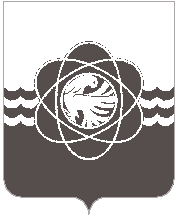 П О С Т А Н О В Л Е Н И Еот 27.05.2019 № 561В соответствии с Порядком принятия решений о разработке муниципальных программ муниципального образования «город Десногорск» Смоленской области, их формирования и реализации, утвержденным постановлением Администрации муниципального образования «город Десногорск» Смоленской области от 09.12.2014 № 1443, в целях определения эффективности реализации программных мероприятийАдминистрация муниципального образования «город Десногорск» Смоленской области постановляет:	1. Внести в постановление Администрации муниципального образования «город Десногорск» Смоленской области от 28.03.2018 № 277 «Об утверждении муниципальной программы «Формирование комфортной городской среды  муниципального образования «город Десногорск» Смоленской области» (в ред. от 27.03.2019 № 319) следующие изменения:  Приложение № 2 к муниципальной программе «План реализации муниципальной программы 	«Формирование комфортной городской среды  муниципального образования «город Десногорск» Смоленской области» изложить в новой редакции (Приложение № 1).	2. Отделу информационных технологий и связи с общественностью       (Н.В. Барханоева) разместить настоящее постановление на официальном сайте Администрации муниципального образования «город Десногорск» Смоленской области в сети Интернет.3. Контроль исполнения настоящего постановления возложить на председателя Комитета по городскому хозяйству и промышленному комплексу Администрации муниципального образования «город Десногорск» Смоленской области Е.Н. Котухова.  Глава муниципального образования «город Десногорск» Смоленской области                                                А.Н. ШубинО внесении изменений в постановление Администрации муниципального образования «город Десногорск» Смоленской области от 28.03.2018 № 277 «Об утверждении муниципальной программы «Формирование комфортной городской среды муниципального образования «город Десногорск» Смоленской области на 2018-2022 годы»